АДМИНИСТРАЦИЯ ГОРОДСКОГО ПОСЕЛЕНИЯ«АКСЁНОВО-ЗИЛОВСКОЕ»                                                     ПОСТАНОВЛЕНИЕ                                            16 декабря 2022года                                                                                         №  115	пгт. Аксёново-Зиловское                                                       Об утверждении Программы профилактики рисков причинения вреда (ущерба) охраняемым законом ценностям в рамках муниципальногожилищного контроля на территории городского поселения «Аксёново-Зиловское» на 2023 год	Руководствуясь Постановлением Правительства РФ от 25 июня 2021 г. № 990 "Об утверждении Правил разработки и утверждения контрольными (надзорными) органами программы профилактики рисков причинения вреда (ущерба) охраняемым законом ценностям", ст.12 Устава городского поселения «Аксёново-Зиловское» администрация  городского поселения «Аксёново-Зиловское» п о с т а н о в л я е т:  1. Утвердить Программу профилактики рисков причинения вреда (ущерба) охраняемым законом ценностям на 2023 год в рамках муниципальногожилищного контроля на территории городского поселения «Аксёново-Зиловское» на 2023 год  2. Настоящее постановление вступает в силу на следующий день после дня его официального опубликования (обнародования).   3. Настоящее постановление опубликовать (обнародовать) путем размещения полного текста на специально-оборудованном стенде городского поселения «Аксёново-Зиловское» или в информационно-телекоммуникационной сети «Интернет» на официальном сайте http://www.аксеново-зиловское.рф  4. Контроль за исполнением настоящего постановления оставляю за собой. 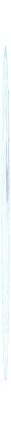 Глава городского поселения                                        А.О.Ворсин «Аксёново-Зиловское»                                                                                                                   ПРОЕКТ                                                                                                          УТВЕРЖДЕНАпостановлением администрациигородского поселения «Аксёново-Зиловское»от 16 декабря  № 115ПРОГРАММАпрофилактики рисков причинения вреда (ущерба)охраняемых законом ценностям, в рамках муниципальногожилищного контроля на территории городского поселения «Аксёново-Зиловское»на 2023 годРаздел IАнализ текущего состояния осуществлениямуниципального жилищного контроля на территории городского поселения «Аксёново-Зиловское»1. Программа профилактики нарушений обязательных требований, требований, установленных муниципальными правовыми актами, в рамках муниципального жилищного контроля на территории городского поселения  «Аксёново-Зиловское» на 2023 год (далее – Программа) реализуется управлением по жилищным вопросам администрации городского поселения «Аксёново-Зиловское» (далее – Управление) в рамках муниципального жилищного контроля на территории  городского поселения  «Аксёново-Зиловское» (далее – муниципальный контроль).2. Предмет муниципального контроля установлен решением Совета городского поселения «Аксёново-Зиловское»  муниципального района «Чернышевский район» Забайкальского края от  27 декабря 2021 № 26 «Об утверждении Положения о муниципальном жилищном контроле на территории городского поселения «Аксёново-Зиловское»  и постановлением администрации городского поселения от 16 декабря 2022  № 2115 «Об утверждении Программы профилактики рисков причинения вреда (ущерба) охраняемых законом ценностям, в рамках муниципального жилищного контроля на территории городского поселения «Аксёново-Зиловское» на 2023 год».3. К контролируемым лицам относятся юридические лица (товарищества собственников жилья, жилищные, жилищно-строительные или иные специализированные потребительские кооперативы) и индивидуальные предприниматели, осуществляющие управление многоквартирными домами, оказывающие услуги и (или) выполняющие работы по содержанию и ремонту общего имущества в многоквартирных домах, жилых домах, в которых все или отдельные помещения находятся в муниципальной собственности.Раздел IIЦели и задачи реализации программы профилактики4. Целями Программы являются:стимулирование добросовестного соблюдения обязательных требований всеми контролируемыми лицами;устранение условий, причин и факторов, способных привести к нарушениям обязательных требований и (или) причинению вреда (ущерба) охраняемым законом ценностям;создание условий для доведения обязательных требований до контролируемых лиц, повышение информированности о способах их соблюдения.5. Задачами Программы являются:укрепление системы профилактики нарушений требованийзаконодательства путём активизации профилактической деятельности;выявление причин, факторов и условий, способствующих нарушениям требований законодательства;формирование у подконтрольных субъектов единого понимания требований законодательства при осуществлении предпринимательской деятельности;повышение правосознания и правовой культуры руководителей подконтрольных субъектов.Раздел IIIПеречень профилактических мероприятий,сроки (периодичность) их проведения6. Управление при осуществлении муниципального контроля проводит следующие профилактические мероприятия:1) Информирование.Осуществляется ежеквартально, посредством размещения полного текста на специально-оборудованном стенде городского поселения «Аксёново-Зиловское» или в информационно-телекоммуникационной сети «Интернет» на официальном сайте http://www.аксеново-зиловское.рф2) Объявление предостережения.В случае наличия у контрольного органа сведений о готовящихся нарушениях обязательных требований или признаках нарушений обязательных требований и (или) в случае отсутствия подтверждённых данных о том, что нарушение обязательных требований причинило вред (ущерб) охраняемым законом ценностям либо создало угрозу причинения вреда (ущерба) охраняемым законом ценностям, контрольный орган объявляет контролируемому лицу предостережение о недопустимости нарушения обязательных требований (далее – предостережение) и предлагает принять меры по обеспечению соблюдения обязательных требований.Предостережение объявляется и направляется контролируемому лицу в порядке, предусмотренном статьёй 49 Федерального закона от 31.07.2020 № 248-ФЗ «О государственном контроле (надзоре) и муниципальном контроле в Российской Федерации», и должно содержать указание на соответствующие обязательные требования, предусматривающий их нормативный правовой акт, информацию о том, какие конкретно действия (бездействие) контролируемого лица могут привести или приводят к нарушению обязательных требований, а также предложение о принятии мер по обеспечению соблюдения данных требований и не может содержать требование представления контролируемым лицом сведений и документов. Осуществляется по мере необходимости.3) Консультирование.Должностное лицо контрольного органа по обращениям контролируемых лиц и их представителей осуществляет консультирование (даёт разъяснения по вопросам, связанным с организацией и осуществлением муниципального жилищного контроля). Консультирование осуществляется без взимания платы.Консультирование может осуществляться должностным лицом контрольного органа по телефону, посредством видеоконференцсвязи, на личном приёме либо в ходе проведения профилактического мероприятия, контрольного мероприятия. Осуществляется по мере необходимости.Должностные лица контрольного органа осуществляют консультирование по следующим вопросам:а) организации и осуществления муниципального жилищного контроля;б) предмета муниципального жилищного контроля;в) состава и порядка профилактических мероприятий;г) порядка подачи возражений на предостережение;д) порядка обжалования решений контрольного органа, действий (бездействия) его должностных лиц;е) иных вопросов, касающихся осуществления муниципального жилищного контроля.Управление может проводить профилактические мероприятия, не предусмотренные Программой.Раздел IVПоказатели результативности и эффективностипрограммы профилактикиДля оценки мероприятий по профилактике нарушений требований законодательства и в целом по настоящей Программы по итогам календарного года устанавливаются следующие отчётные показатели:№ п/п Наименование отчётного показателя Значения показателей по годам 2023 2024 20251. Количество мероприятий по профилактике нарушений требований законодательства, шт. 5 5 52. Доля подконтрольных субъектов, с которыми проведены мероприятия по профилактике нарушений требований законодательства, % _%_%_%3. Доля подконтрольных субъектов, которым направлены предостережения о недопустимости нарушения требований законодательства, % _% _% _%